We’re Learning About BlendsLearning about blends helps us to spell words correctly and increases our vocabulary.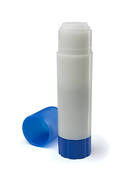 Words that begin withgl 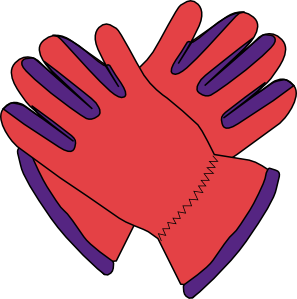 What words have a ‘gl’ blend?Word Search for ‘gl’ Blend WordsMake a Flip BookMy glider glittersand glows in the dark.It flies like an eagleand makes the dogs bark.What words have a ‘gl’ blend?Would a dictionary help?gladglitterglowglideglassgloveglueY H F G C C E Y G E K O X G ZZ H S S L D T N S Z J P L V XC C J H I O Z F X H J O H J ZL W H L R M V M S M W E S E UI B G Y E G T E Q X I U W G OU N W G T G I Y W B M A Z A XY B O D T H J W W D T Z V V JN M G D I V F K R K E S N W VE U L G L Q E Y X R N V R P MZ J A B G K I E H C M C V A JD B D K Z A L H O W H B X D PT Y A N M K W P Z E X L O L MV E H B X X P W M N B R V M NT R X N E J C F I G L A S S IE K S S X V V K W U O I W A TGLADGLITTERGLOWGLIDEGLASSGLOVEGLUEgl Words you can do(Verbs) Words that are something(Nouns)Words that describe something(Adjectives)Not sure